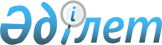 О внесении изменения в постановление Правительства Республики Казахстан от 14 ноября 2022 года № 897 "Об утверждении Правил и сроков исчисления (начисления) и перечисления обязательных пенсионных взносов работодателя в единый накопительный пенсионный фонд и взыскания по ним"
					
			Утративший силу
			
			
		
					Постановление Правительства Республики Казахстан от 31 декабря 2022 года № 1140. Утратило силу постановлением Правительства Республики Казахстан от 30 июня 2023 года № 528
      Сноска. Утратило силу постановлением Правительства РК от 30.06.2023 № 528 (вводится в действие с 01.07.2023).
      Правительство Республики Казахстан ПОСТАНОВЛЯЕТ:
      1. Внести в постановление Правительства Республики Казахстан от 14 ноября 2022 года № 897 "Об утверждении Правил и сроков исчисления (начисления) и перечисления обязательных пенсионных взносов работодателя в единый накопительный пенсионный фонд и взыскания по ним" следующее изменение:
      пункт 2 изложить в следующей редакции:
      "2. Настоящее постановление вводится в действие с 1 января 2024 года и подлежит официальному опубликованию.". 
      2. Настоящее постановление вводится в действие по истечении десяти календарных дней со дня его первого официального опубликования и распространяется на отношения, возникшие с 1 января 2023 года. 
					© 2012. РГП на ПХВ «Институт законодательства и правовой информации Республики Казахстан» Министерства юстиции Республики Казахстан
				
      Премьер-МинистрРеспублики Казахстан 

А. Смаилов
